Event Build and De-rig Safety Pack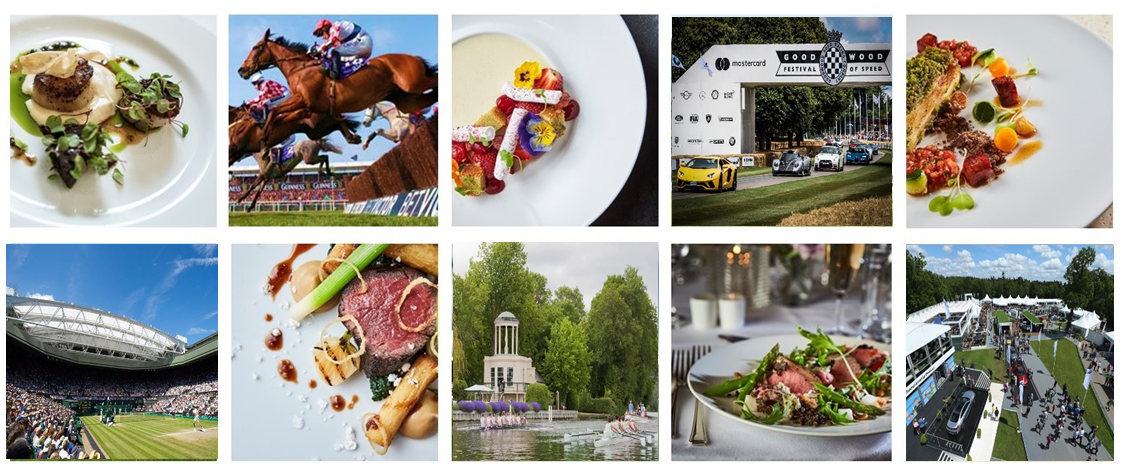 Unit Name: Event Name: 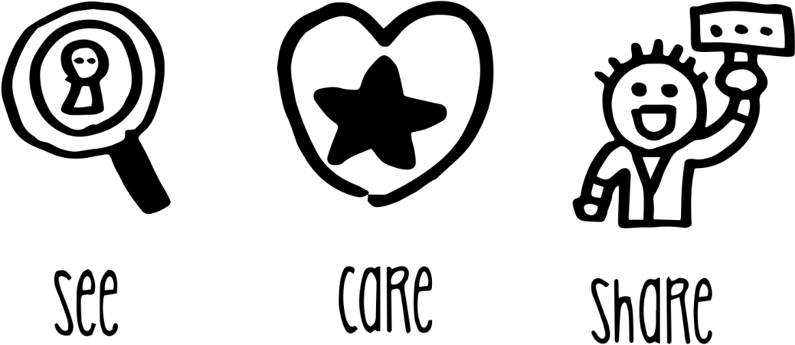 RECORD OF CATERING TASK CARDS AND RISK ASSESSMENTS(Safe Systems of Work)Event Name:  						Unit Name:  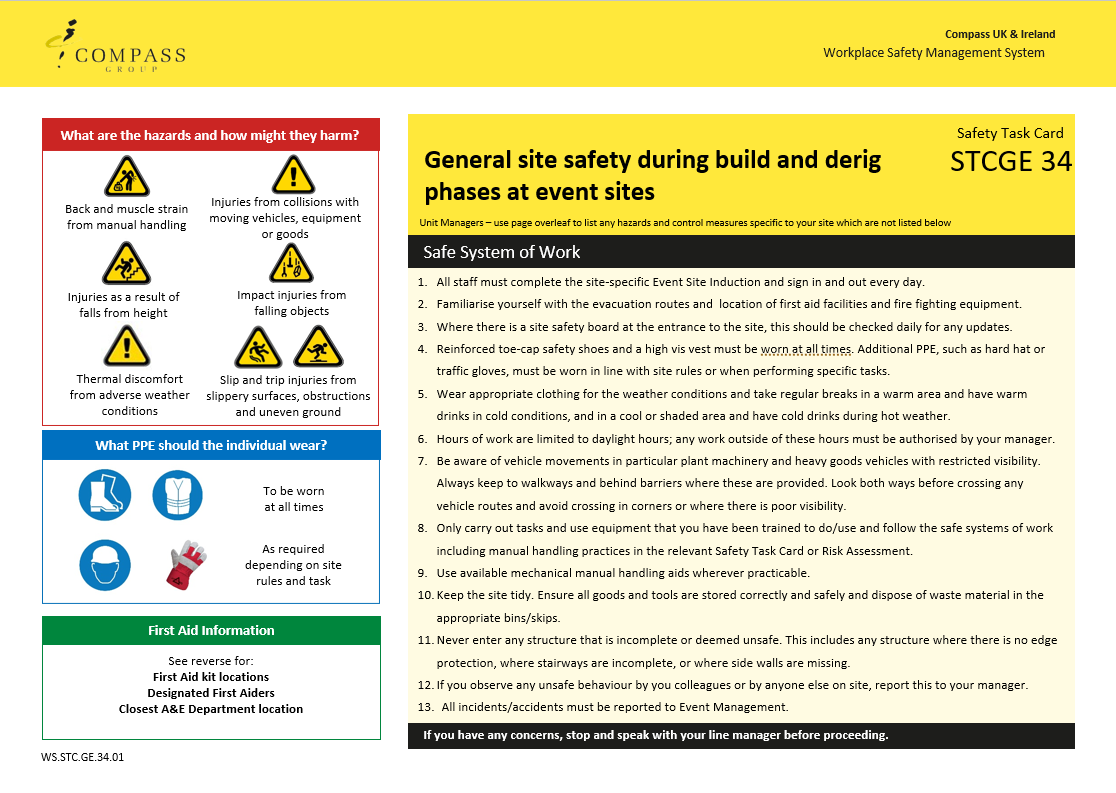 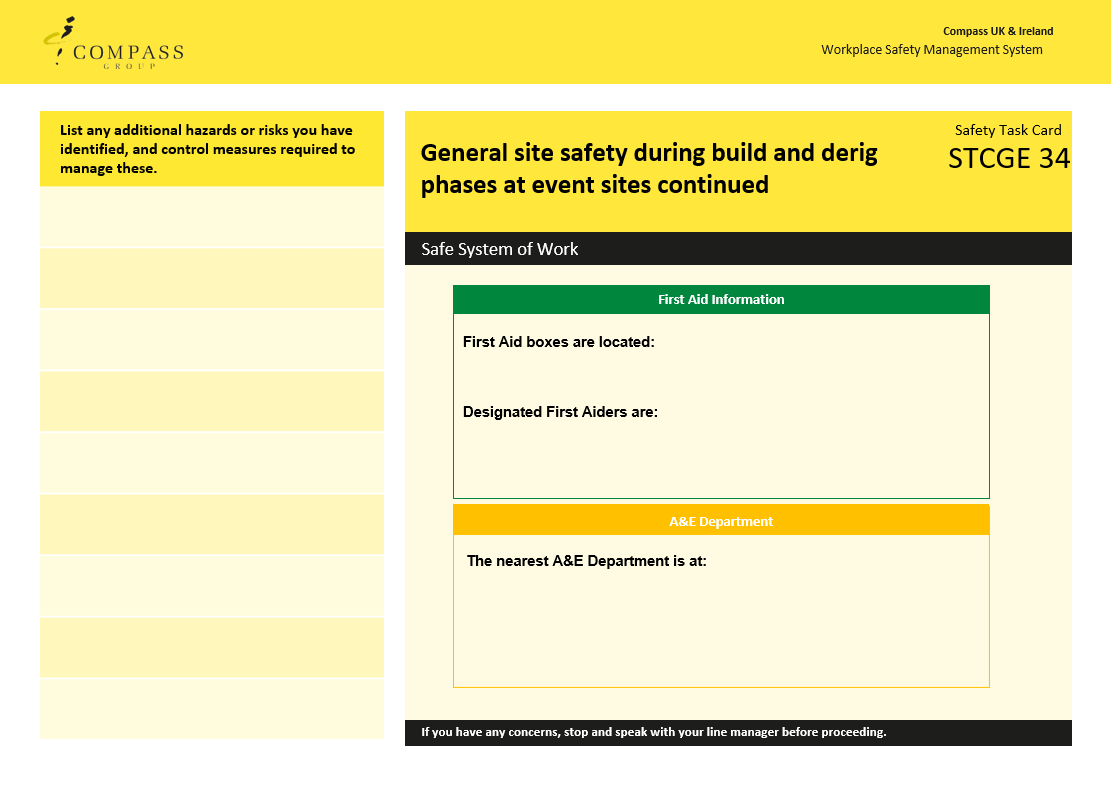 Safe System of Work for Logistics TeamsSafe System of Work for Logistics Teams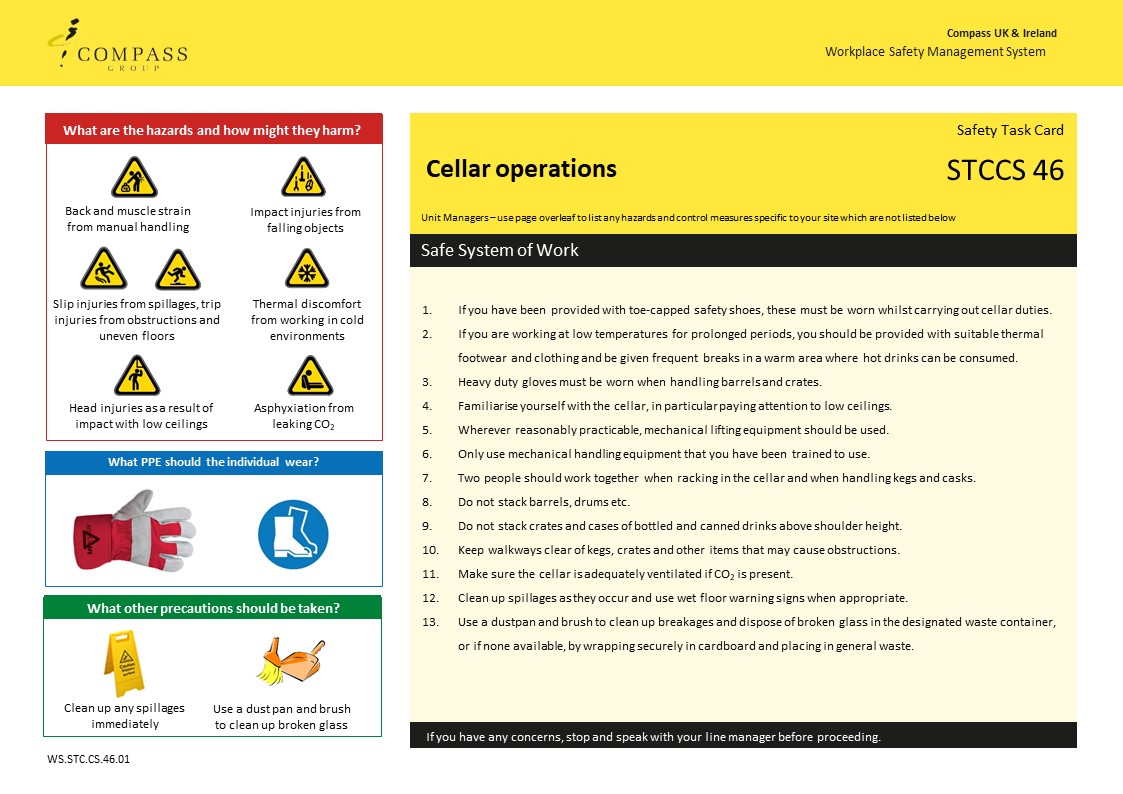 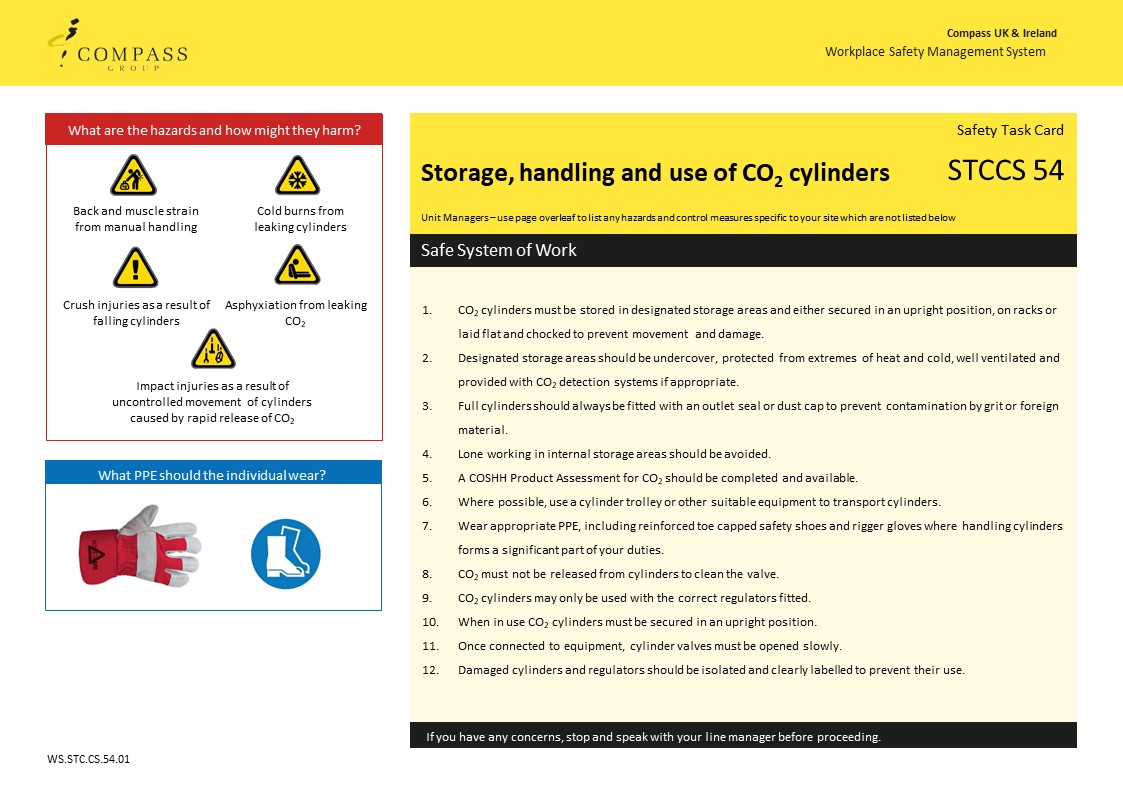 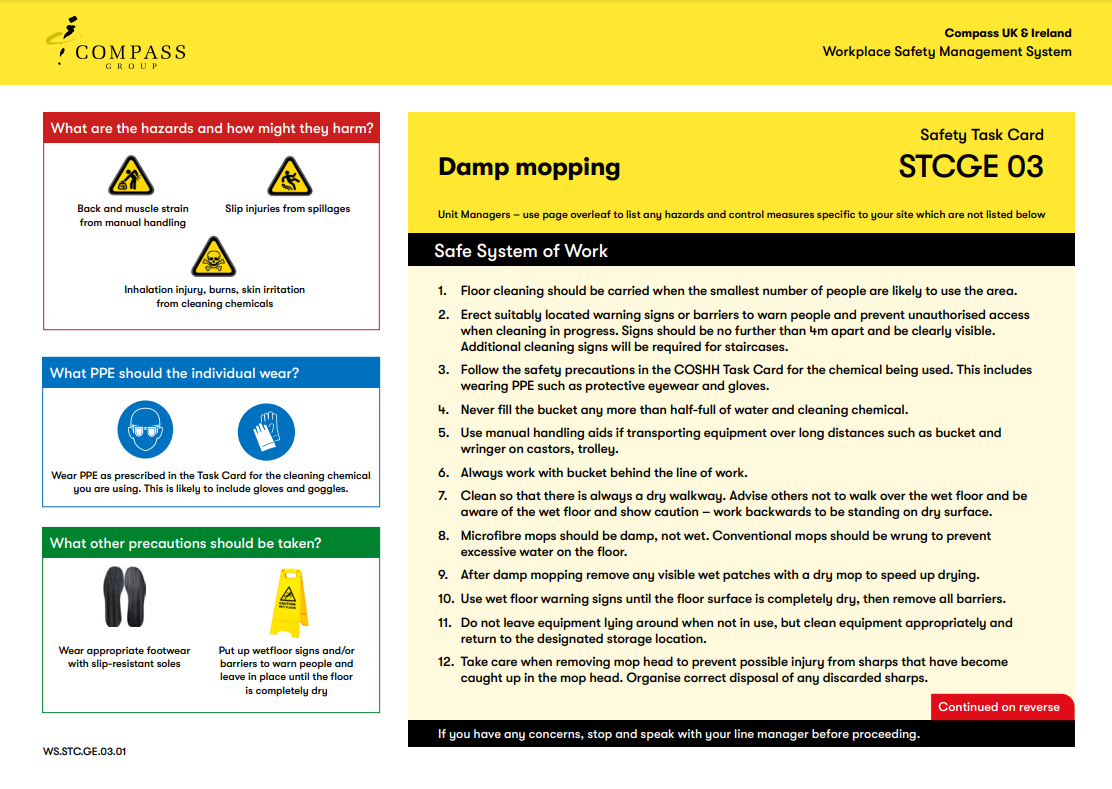 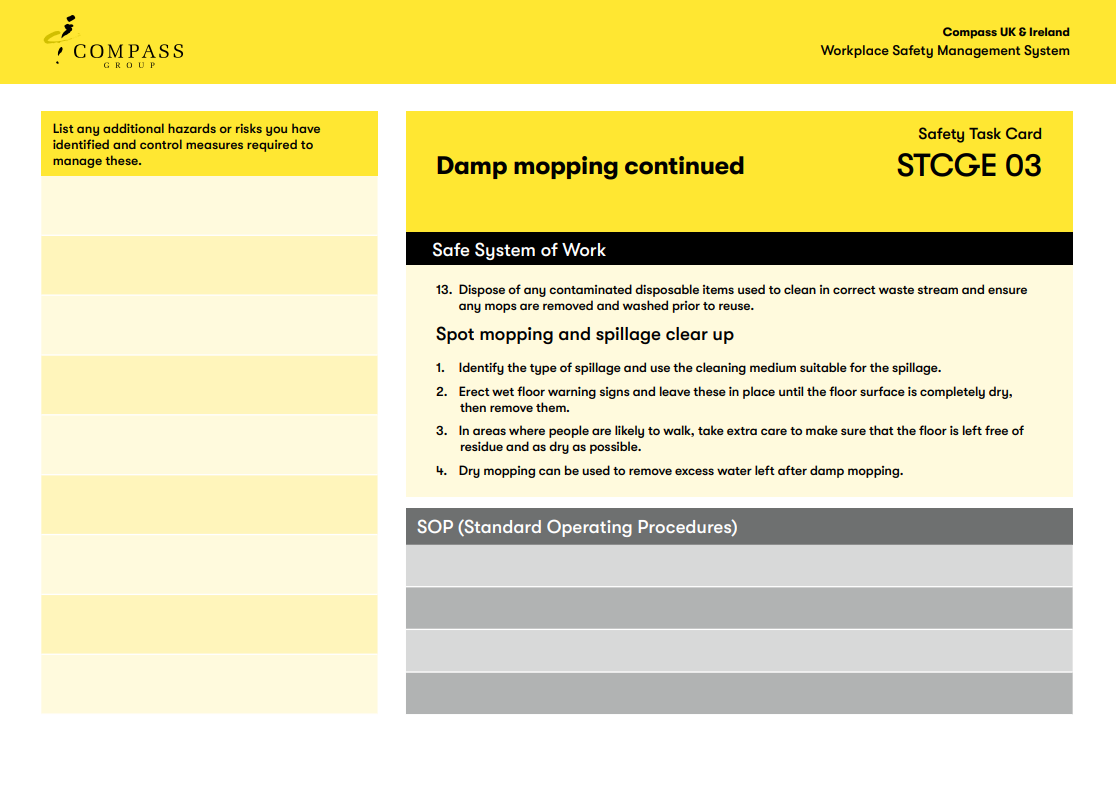 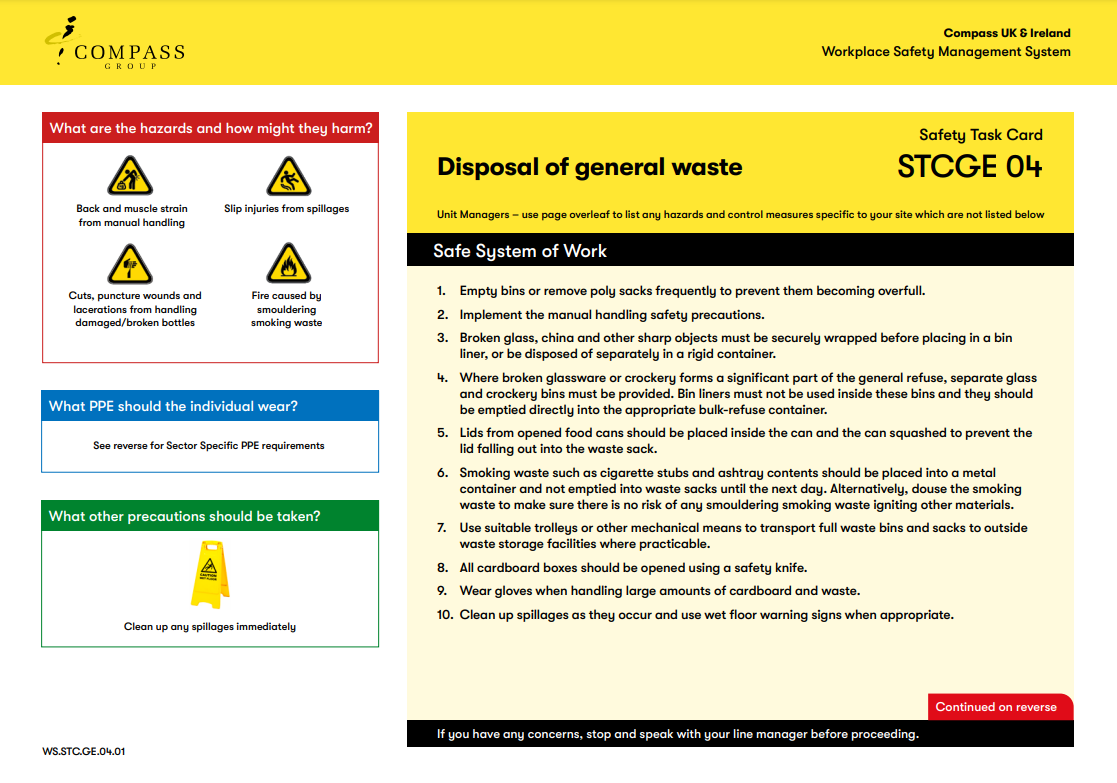 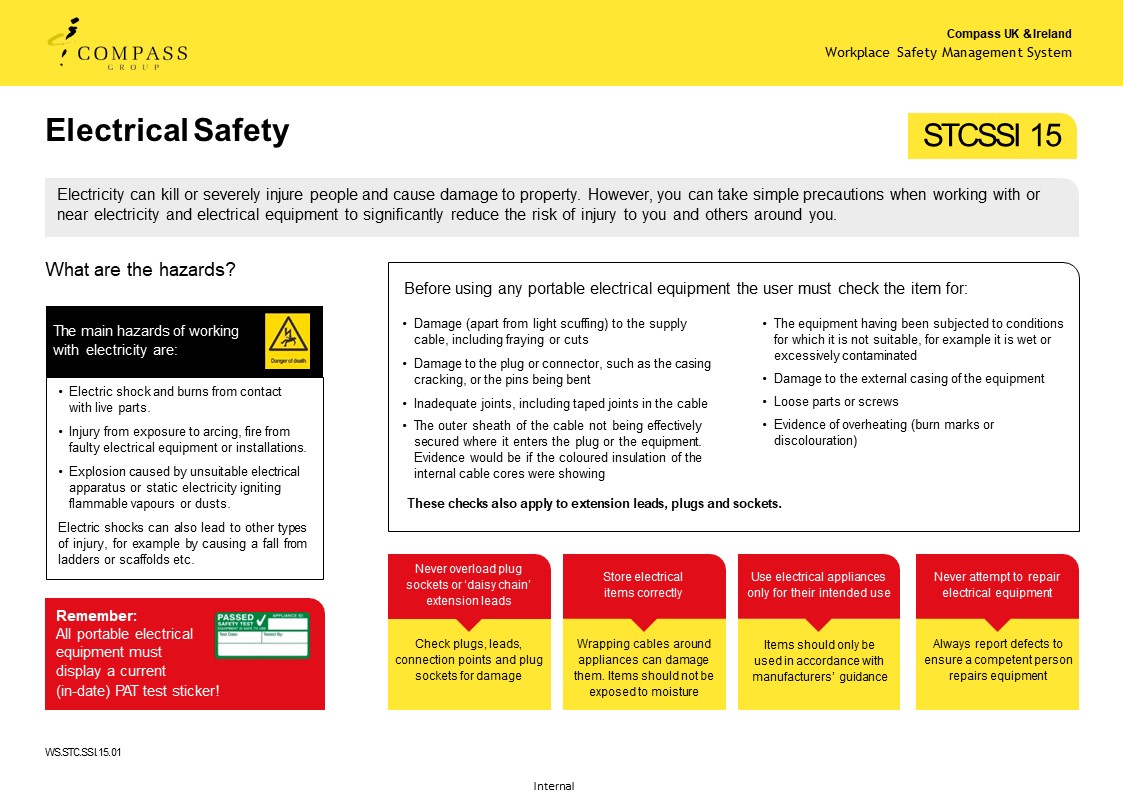 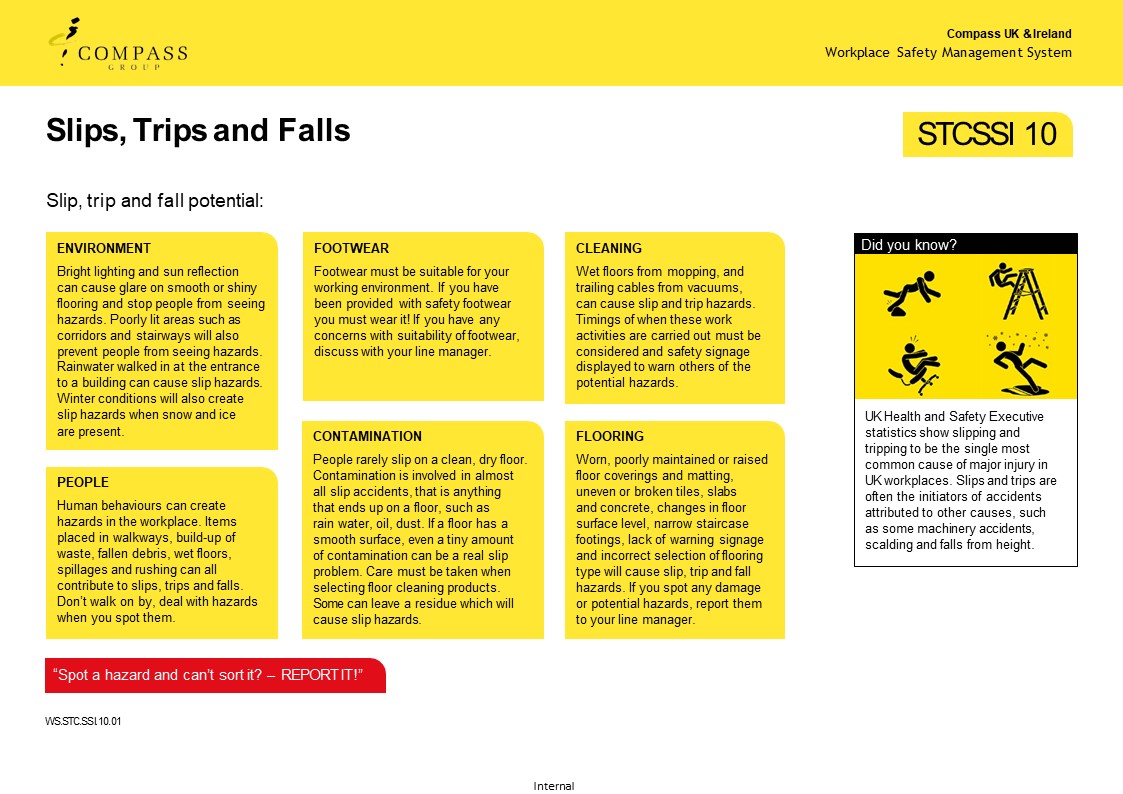 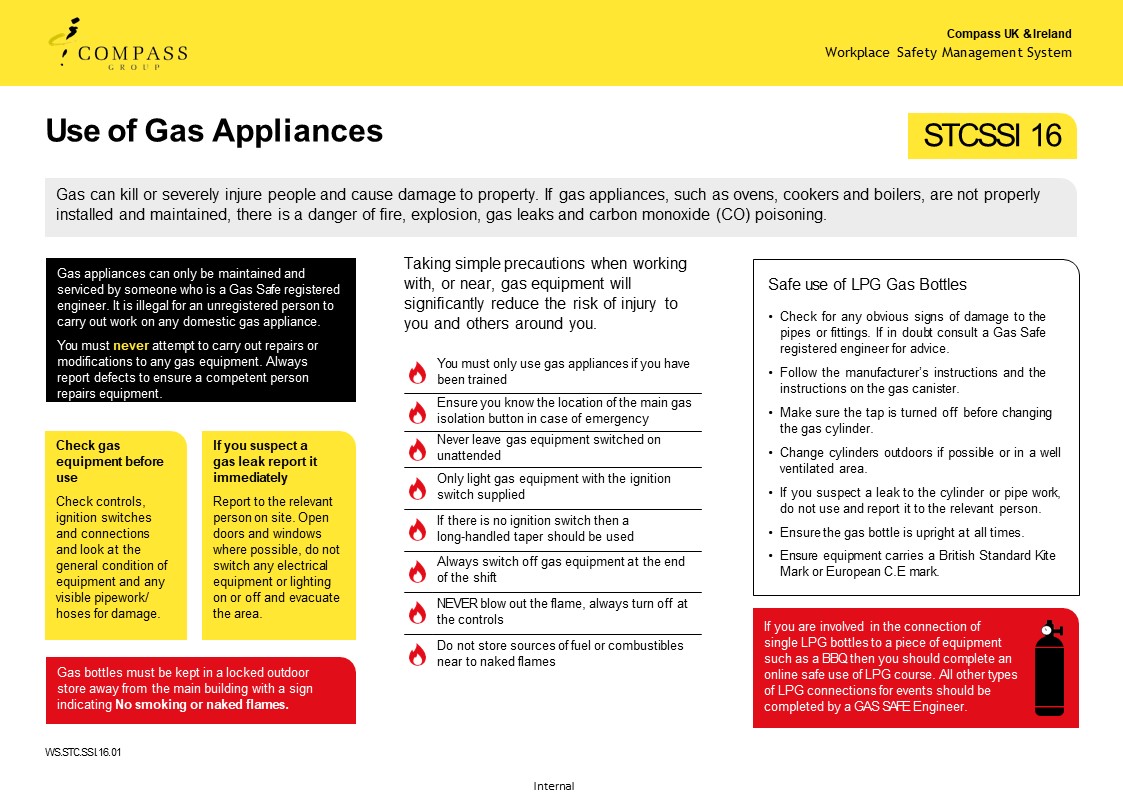 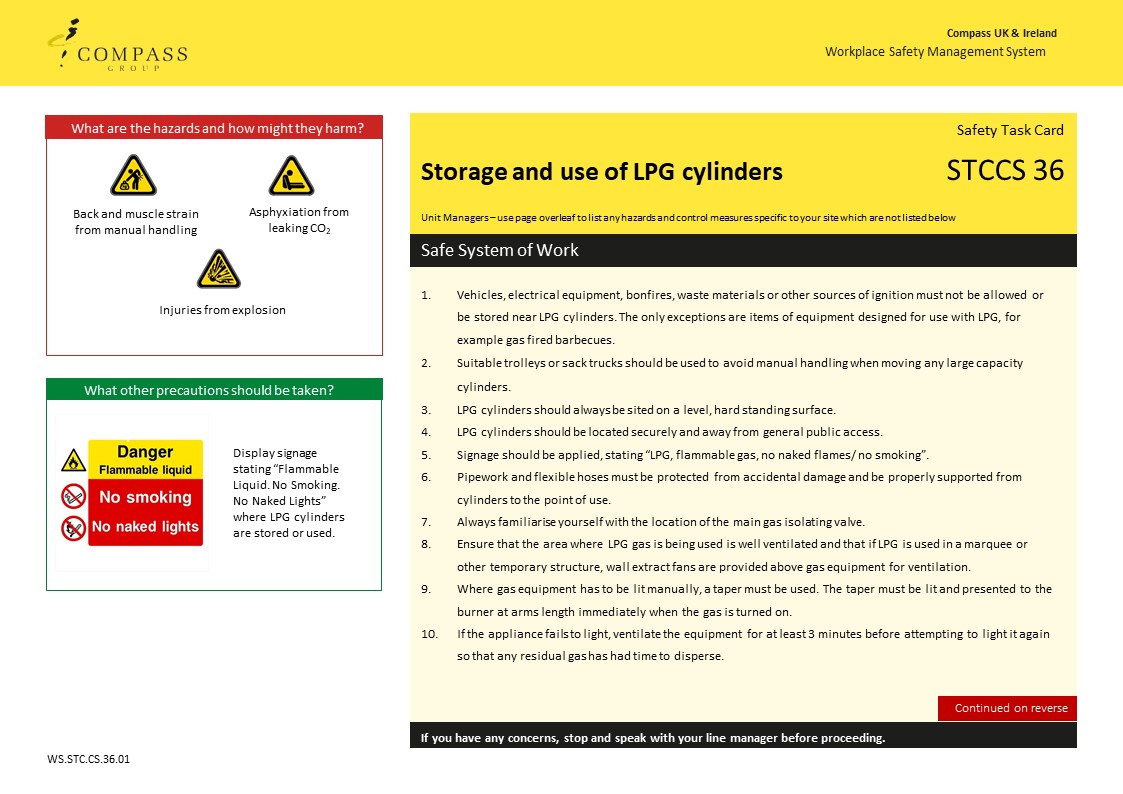 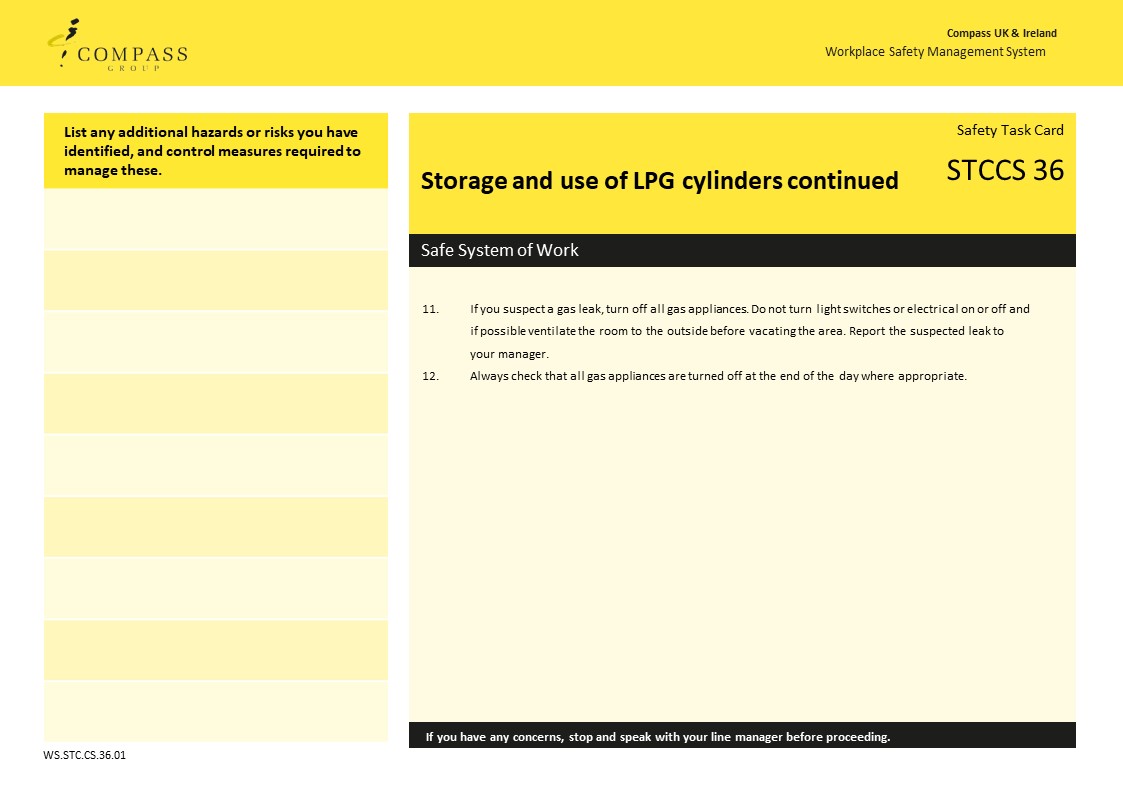 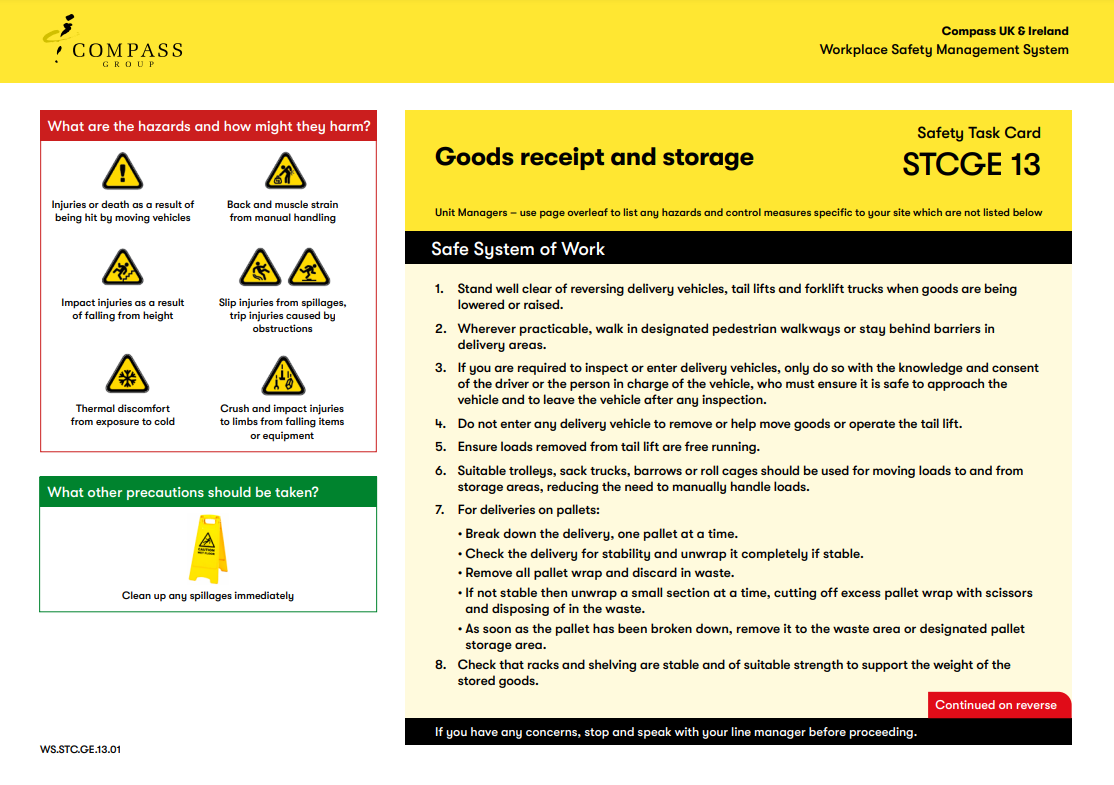 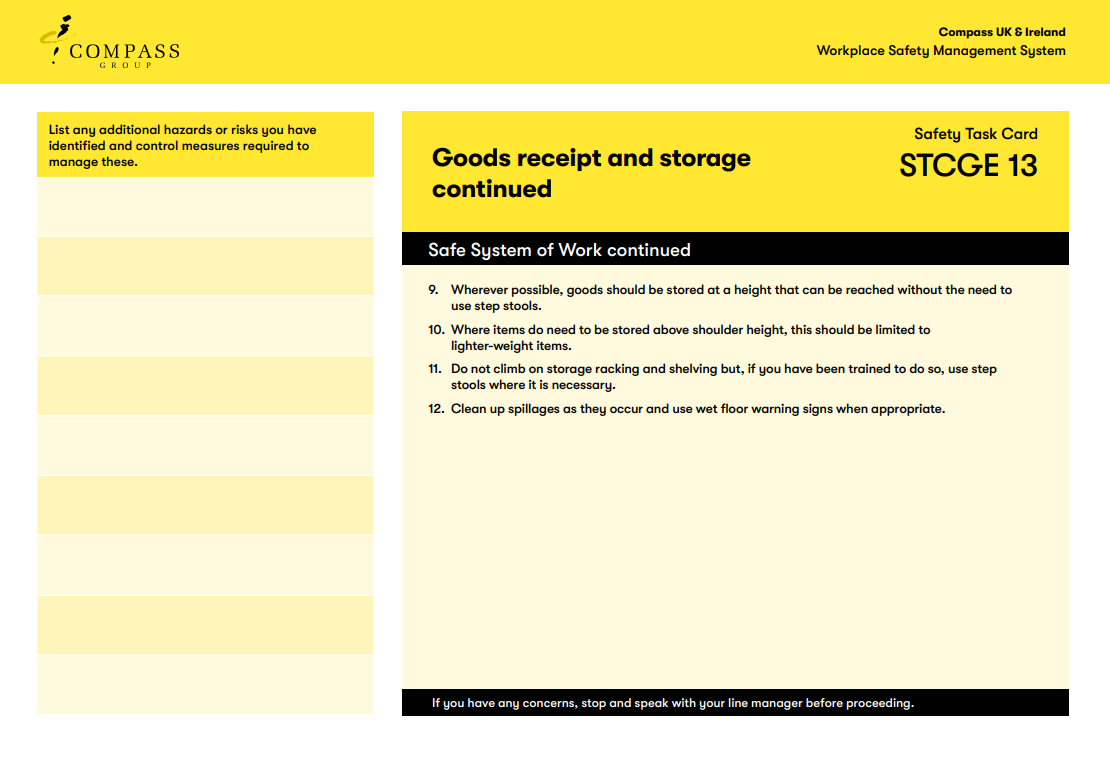 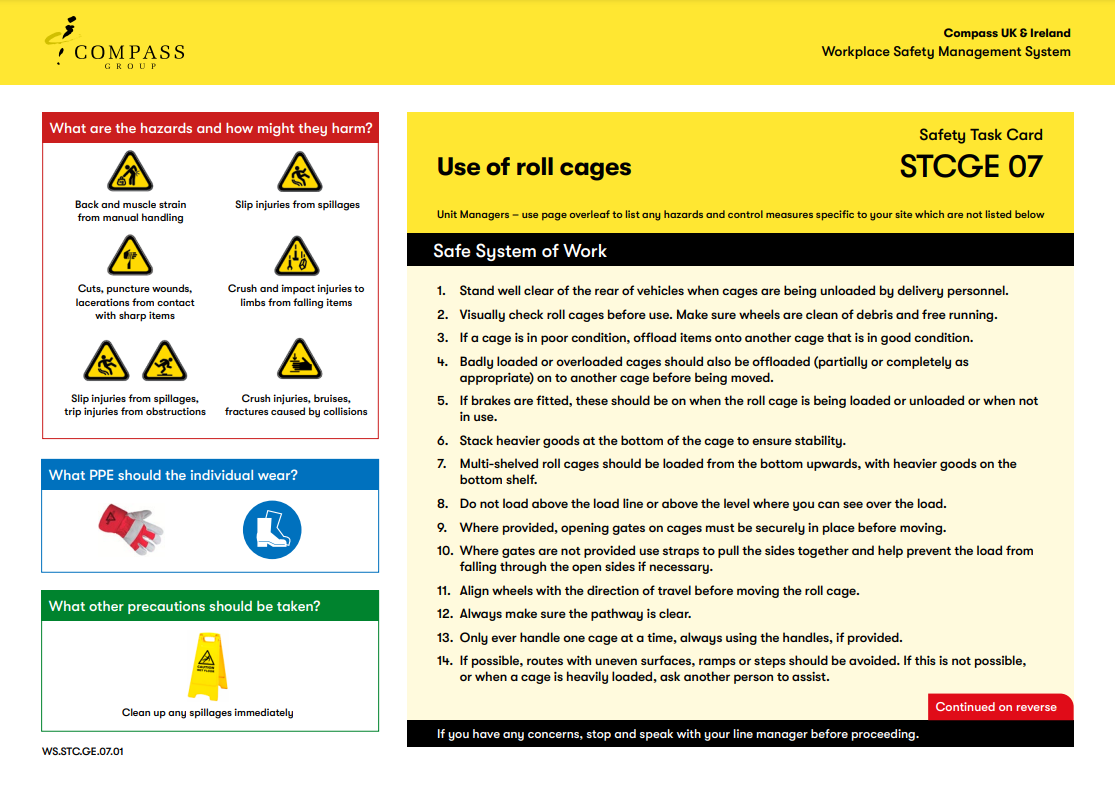 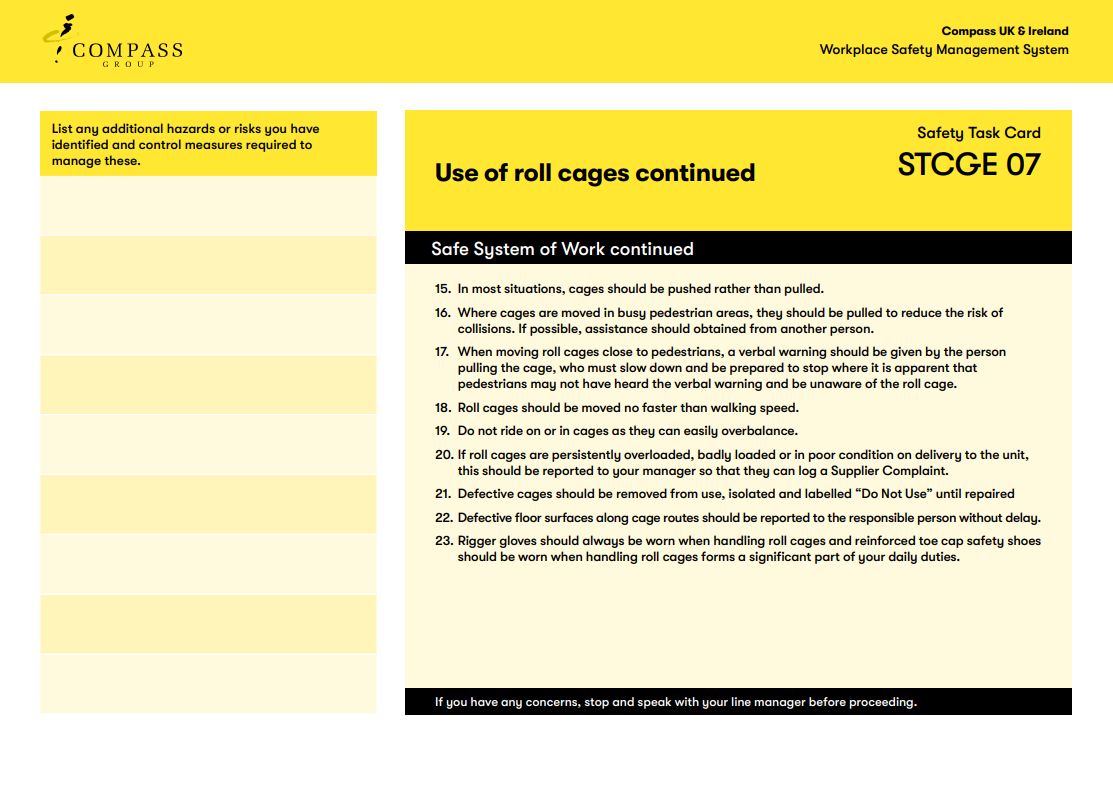 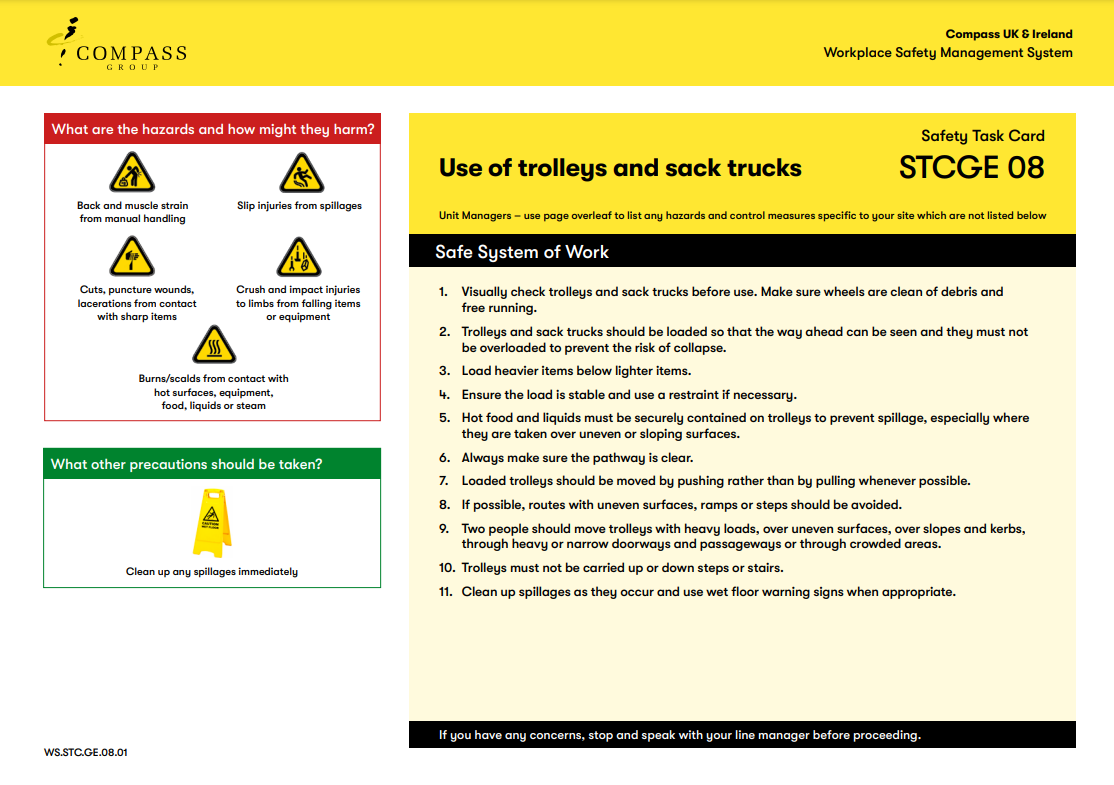 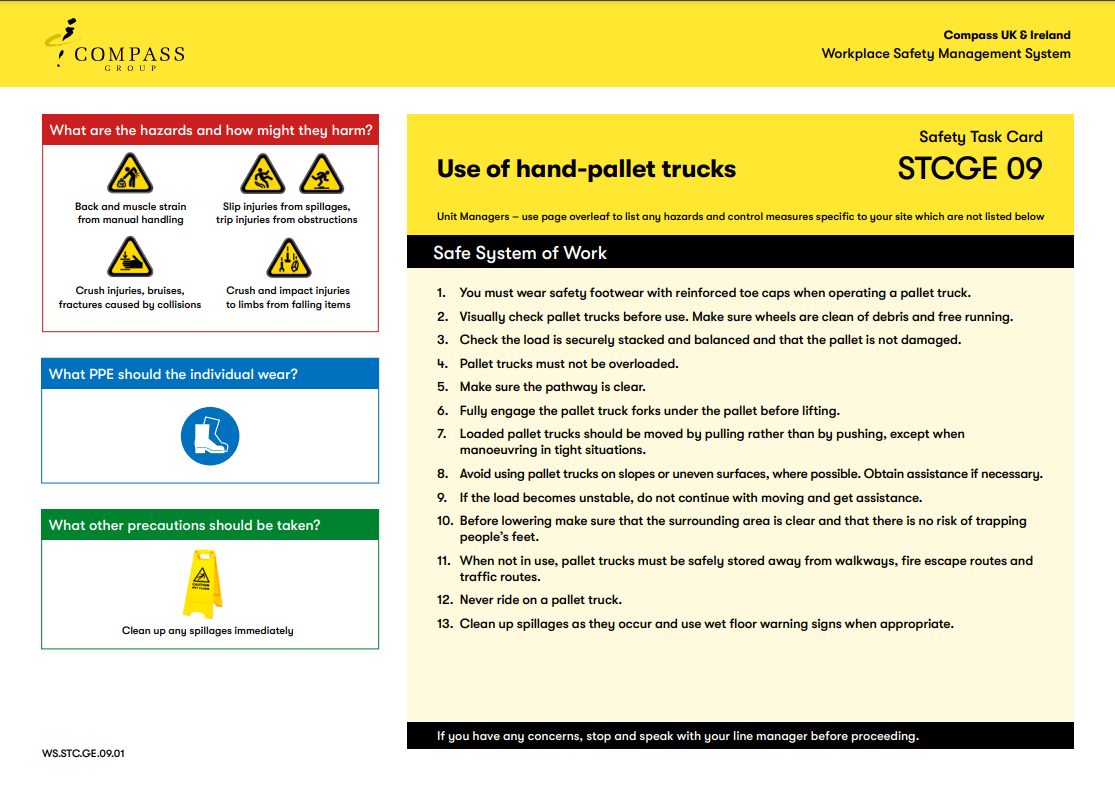 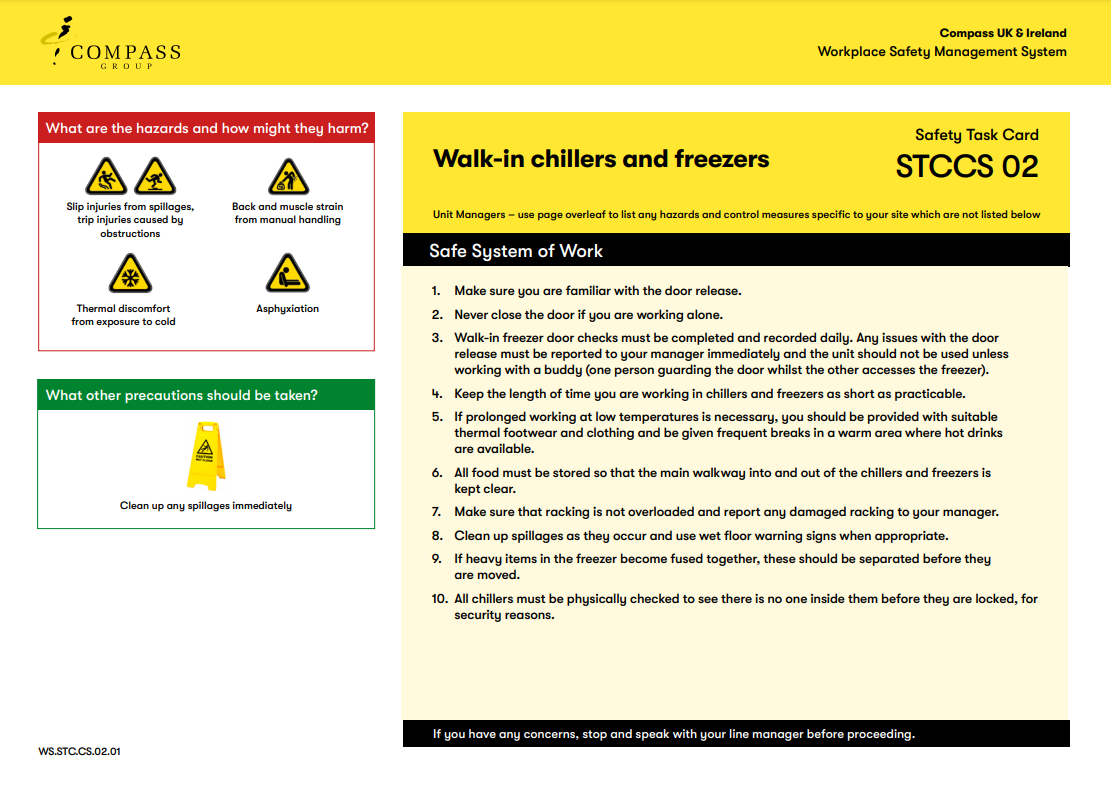 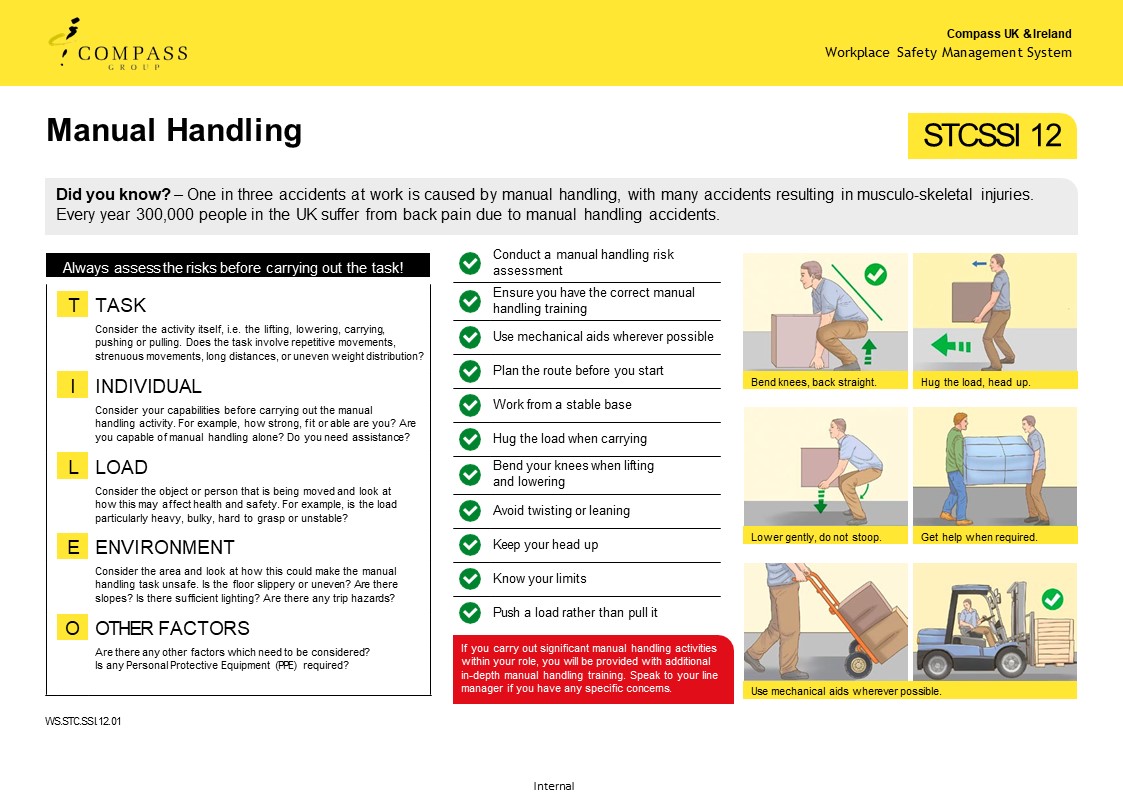 Note - Risk assessments must be reviewed every 3 years, whenever there is a significant change in the activity, and following any incident involving the activity. Risk assessments must be retained for a period of 6 yearsNote - Risk assessments must be reviewed every 3 years, whenever there is a significant change in the activity, and following any incident involving the activity. Risk assessments must be retained for a period of 6 yearsNote - Risk assessments must be reviewed every 3 years, whenever there is a significant change in the activity, and following any incident involving the activity. Risk assessments must be retained for a period of 6 yearsNote - Risk assessments must be reviewed every 3 years, whenever there is a significant change in the activity, and following any incident involving the activity. Risk assessments must be retained for a period of 6 yearsRefRisk Assessment TitleSTCGE 34General Site Safety During Build and Derig Phases at Event SitesSSOWSafe Systems of Work for Logistics TeamsSTCCS 46Cellar OperationsSTCCS 54Storage, Handling and Use of CO2 Cylinders STCGE 03Damp MoppingSTCGE 04Disposal of General WasteSTCSSI 15Electrical SafetySTCSSI 10Slips, Trips & FallsSTCSSI 16Gas AppliancesSTCCS 36Storage and Use of LPG CylindersSTCGE 13Goods Receipt and StorageSTCGE 07Roll CagesSTCGE 08Trolleys, Sack Trucks etcSTCGE 09Use of Hand Pallet TrucksSTCCS 02Walk-in Chillers and FreezersSSISTC 12Manual HandlingES04a(i)Moving Crates of Stock around siteES04a(ii)Moving and Handling KegsES04a(iii)Moving and Handling CO2 CylindersES04a(iv)Receipt of DeliveriesSafety RiskHazardRelated Risk AssessmentsKey Control MeasuresCutsSharp edges on equipment or packagingBroken glass and crockeryRA-CSES04Always wear rigger or traffi gloves when moving and handling goods and equipmentIf any glassware or crockery shows signs of damage, remove it from service and alert your supervisorWhen clearing broken glass and crockery, always use a dustpan and brush, never pick it up with your bare handsAlways dispose of the breakages in a designated broken glass and crockery bin or wrap securely in cardboard before placing in general waste.Slips, Trips and Falls(Broken bones, bruises, buts)Wet floorsCables across walkwaysObjects stored in walkwaysRA-CSES03Always ensure spillages are cleared up immediatelyMake use of wet floor signs and verbally warn others around if you spot a spillageEnsure trailing cables are secured to prevent trip hazardsIf you spot something blocking a route, remove it and relocate it to a safer position if you can, alternatively warn others and report to your supervisorManual Handling(Back injuries and muscle strains)Large itemsRepetitive handlingHeavy crockery and equipmentKeg and CO2 movementRA-CSES04OP06Ensure that you do not lift or handle anything you do not feel comfortable or capable of doingAlways wear rigger or traffi gloves when moving and handling goods and equipmentAlways wear re-enforced toe safety footwear when working in logisticsAlways use trolleys, cages or other aids where availableIf using buggies or FLT’s then ensure you have signed off and been authorised in their use, contact your supervisor to facilitate thisNever stack kegs more than two high, and ensure a keg pallet or solid wooden board between the levels to maintain rigidity and balanceAlways ensure a minimum of two persons lifts a keg and never lift above waist heightAlways ask for assistance from a colleague when neededCheck the route you are taking before manual handling to ensure it is clear and free of hazardsChemicals(Burns and Ingestion/ Inhalation)Concentrated chemicalsES05Always wear googles and gloves when handling/ decanting or dispensing concentrated (non-diluted) chemicalsNever spray chemicals in the direction of colleagues or guestsEnsure you read the label on the chemical to understand what it should be used forAlways ensure chemicals are fully sealed before returning to storage areasSafety RiskHazardRelated Risk AssessmentsKey Control MeasuresElectrical Safety(Electric Shock and fire)Electrical equipmentES07RA-CSAlways ensure electrical equipment is switched off when not neededAlways switch off equipment before cleaning itNever touch electrical equipment or sockets with wet handsAlways conduct a visual check of equipment before use, check for;•	No obvious damage to the equipment and no loose or missing screws or other fixings•	No burn marks or staining on the wires or around the plugs and sockets•	No coloured wires are visible where the cable is fixed into the plug•	Cables are not damaged with cuts, abrasions or squashed/ trapped under or between heavy furniture or equipment or have tape covering damage and no bent pins of the plug•	Plug and socket have no signs of damage with cracked or broken casings•	All the wires are stored in such a way that they do not cause a trip hazard or can be pulled from the socket or equipment.Where equipment is damaged or defective it must be isolated and removed from use with an “Do not use” sign, until repaired by a competent personLPG and Gas Safety(Fire and explosion)LPG cylindersES14RA-CSWhen lighting gas equipment, you must use a long-handled match or taper, do not use a standard cigarette lighterIf the appliance fails to light first time, turn the gas off to the appliance and allow it to ventilate for at least 3 minutes before attempting to relight itEnsure you know the location of the main gas isolation switch for your kitchen, if there is any suspected gas leak or other gas risk, then the gas should be isolated immediately and a gas engineer called. You should then ventilate the area and if needed evacuate the kitchen until a gas engineer can investigateUnder no circumstances should anyone smoke in the vicinity of the kitchen or LPG Cylinders, designated smoking areas are availableNo combustibles or waste materials should be stored near to the LPG CylindersUnder no circumstances should you attempt to interfere with the LPG Cylinder installation, only a GAS SAFE Engineer is allowed to touch or modify the Cylinder installationES04a(i)Lifting and Carrying Risk AssessmentLifting and Carrying Risk AssessmentLifting and Carrying Risk AssessmentUnit NameUnit NumberRisk Assessment CompletedDateNameNameTask name:Task name:Moving and handling CO2 cylinders Moving and handling CO2 cylinders Moving and handling CO2 cylinders Moving and handling CO2 cylinders Task description/location:Task description/location:Loading CO2 cylinders transporting them around the site to chillers and bars.Loading CO2 cylinders transporting them around the site to chillers and bars.Loading CO2 cylinders transporting them around the site to chillers and bars.Loading CO2 cylinders transporting them around the site to chillers and bars.Step 1 – Assess the taskStep 1 – Assess the taskStep 1 – Assess the taskStep 1 – Assess the taskStep 1 – Assess the taskStep 1 – Assess the taskDo the tasks involve:YESYESNOProblems with the taskPossible remedial actions.What can be done to help?holding loads away from torso?XNo more than two cylinders to be carried at a time.Use cages or trolleys to move cylinders between main cellar and location of use.twisting?XXNo more than two cylinders to be carried at a time.Use cages or trolleys to move cylinders between main cellar and location of use.stooping?XXNo more than two cylinders to be carried at a time.Use cages or trolleys to move cylinders between main cellar and location of use.reaching upwards?XNo more than two cylinders to be carried at a time.Use cages or trolleys to move cylinders between main cellar and location of use.large vertical movement?XNo more than two cylinders to be carried at a time.Use cages or trolleys to move cylinders between main cellar and location of use.long carrying distances?XXNo more than two cylinders to be carried at a time.Use cages or trolleys to move cylinders between main cellar and location of use.strenuous pushing or pulling?XNo more than two cylinders to be carried at a time.Use cages or trolleys to move cylinders between main cellar and location of use.unpredictable movement of loads?XNo more than two cylinders to be carried at a time.Use cages or trolleys to move cylinders between main cellar and location of use.repetitive handling?XNo more than two cylinders to be carried at a time.Use cages or trolleys to move cylinders between main cellar and location of use.insufficient rest or recovery?XNo more than two cylinders to be carried at a time.Use cages or trolleys to move cylinders between main cellar and location of use.a work rate imposed by a process?XNo more than two cylinders to be carried at a time.Use cages or trolleys to move cylinders between main cellar and location of use.Step 2 – Consider individual capabilityStep 2 – Consider individual capabilityStep 2 – Consider individual capabilityStep 2 – Consider individual capabilityStep 2 – Consider individual capabilityStep 2 – Consider individual capabilityDoes the job:YESYESNOProblems with the taskPossible remedial actions.What can be done to help?require unusual capability?XEnsure manager is aware of pregnancy, disability and of any health problems that may affect ability to carry out task. Consider allocating to other persons in these circumstances.Ensure all new staff are trained.pose a risk to anyone with a health problem?XXEnsure manager is aware of pregnancy, disability and of any health problems that may affect ability to carry out task. Consider allocating to other persons in these circumstances.Ensure all new staff are trained.pose a risk to anyone with a disability?XXEnsure manager is aware of pregnancy, disability and of any health problems that may affect ability to carry out task. Consider allocating to other persons in these circumstances.Ensure all new staff are trained.pose a risk to those who are pregnant?XXEnsure manager is aware of pregnancy, disability and of any health problems that may affect ability to carry out task. Consider allocating to other persons in these circumstances.Ensure all new staff are trained.pose a risk to new/ young people?XXEnsure manager is aware of pregnancy, disability and of any health problems that may affect ability to carry out task. Consider allocating to other persons in these circumstances.Ensure all new staff are trained.require special information/training?XEnsure manager is aware of pregnancy, disability and of any health problems that may affect ability to carry out task. Consider allocating to other persons in these circumstances.Ensure all new staff are trained.Step 3 – Assess the loadStep 3 – Assess the loadStep 3 – Assess the loadStep 3 – Assess the loadStep 3 – Assess the loadAre the loads:YESNOProblems with the taskPossible remedial actions.What can be done to help?heavy?XUse a pallet truck if moving large volumes of cylinders and ensure load is secured before moving.bulky or unwieldy?XUse a pallet truck if moving large volumes of cylinders and ensure load is secured before moving.difficult to grasp?XUse a pallet truck if moving large volumes of cylinders and ensure load is secured before moving.unstable or unpredictable?XUse a pallet truck if moving large volumes of cylinders and ensure load is secured before moving.intrinsically harmful e.g. sharp/hot?XUse a pallet truck if moving large volumes of cylinders and ensure load is secured before moving.Step 4 – Consider the working environmentStep 4 – Consider the working environmentStep 4 – Consider the working environmentStep 4 – Consider the working environmentStep 4 – Consider the working environmentAre there:YESNOProblems with the taskPossible remedial actions.What can be done to help?constraints on posture?XEnsure those working externally have been provided with suitable clothing, fleece jackets, riggers gloves, boots.uneven/poor quality floor surfaces?XEnsure those working externally have been provided with suitable clothing, fleece jackets, riggers gloves, boots.slopes or variations in level?XEnsure those working externally have been provided with suitable clothing, fleece jackets, riggers gloves, boots.hot/cold humid conditions??XEnsure those working externally have been provided with suitable clothing, fleece jackets, riggers gloves, boots.strong winds or air movement?XEnsure those working externally have been provided with suitable clothing, fleece jackets, riggers gloves, boots.Step 5 – Consider other factorsStep 5 – Consider other factorsStep 5 – Consider other factorsStep 5 – Consider other factorsStep 5 – Consider other factorsDoes the job:YESNOProblems with the taskPossible remedial actions.What can be done to help?require any PPE?XAll logistics persons to be wearing re-enforced toe safety footwear and rigger gloves.Require any additional considerations not covered in the above?XTask to be carried out when pedestrian traffic is minimal.Step 6 – Action planStep 6 – Action planStep 6 – Action planStep 6 – Action planAction to be takenBy whom?By when?Completed Y/NES04a(ii)Lifting and Carrying Risk AssessmentLifting and Carrying Risk AssessmentLifting and Carrying Risk AssessmentUnit NameUnit NumberRisk Assessment CompletedDateNameNameTask name:Task name:Moving crates of crockery and stock around siteMoving crates of crockery and stock around siteMoving crates of crockery and stock around siteMoving crates of crockery and stock around siteTask description/location:Task description/location:Transporting goods from the barn and other locations around the site.Transporting goods from the barn and other locations around the site.Transporting goods from the barn and other locations around the site.Transporting goods from the barn and other locations around the site.Step 1 – Assess the taskStep 1 – Assess the taskStep 1 – Assess the taskStep 1 – Assess the taskStep 1 – Assess the taskStep 1 – Assess the taskDo the tasks involve:YESYESNOProblems with the taskPossible remedial actions.What can be done to help?holding loads away from torso?XNo more than two crates to be lifted at once.Use cages or trolleys to move crates over long distances.Get assistance to load heavy items onto cages and trolleys.twisting?XXNo more than two crates to be lifted at once.Use cages or trolleys to move crates over long distances.Get assistance to load heavy items onto cages and trolleys.stooping?XXNo more than two crates to be lifted at once.Use cages or trolleys to move crates over long distances.Get assistance to load heavy items onto cages and trolleys.reaching upwards?XNo more than two crates to be lifted at once.Use cages or trolleys to move crates over long distances.Get assistance to load heavy items onto cages and trolleys.large vertical movement?XNo more than two crates to be lifted at once.Use cages or trolleys to move crates over long distances.Get assistance to load heavy items onto cages and trolleys.long carrying distances?XXNo more than two crates to be lifted at once.Use cages or trolleys to move crates over long distances.Get assistance to load heavy items onto cages and trolleys.strenuous pushing or pulling?XNo more than two crates to be lifted at once.Use cages or trolleys to move crates over long distances.Get assistance to load heavy items onto cages and trolleys.unpredictable movement of loads?XNo more than two crates to be lifted at once.Use cages or trolleys to move crates over long distances.Get assistance to load heavy items onto cages and trolleys.repetitive handling?XNo more than two crates to be lifted at once.Use cages or trolleys to move crates over long distances.Get assistance to load heavy items onto cages and trolleys.insufficient rest or recovery?XNo more than two crates to be lifted at once.Use cages or trolleys to move crates over long distances.Get assistance to load heavy items onto cages and trolleys.a work rate imposed by a process?XNo more than two crates to be lifted at once.Use cages or trolleys to move crates over long distances.Get assistance to load heavy items onto cages and trolleys.Step 2 – Consider individual capabilityStep 2 – Consider individual capabilityStep 2 – Consider individual capabilityStep 2 – Consider individual capabilityStep 2 – Consider individual capabilityStep 2 – Consider individual capabilityDoes the job:YESYESNOProblems with the taskPossible remedial actions.What can be done to help?require unusual capability?XEnsure manager is aware of pregnancy, disability and of any health problems that may affect ability to carry out task. Consider allocating to other persons in these circumstances.Ensure all new staff are trained.pose a risk to anyone with a health problem?XXEnsure manager is aware of pregnancy, disability and of any health problems that may affect ability to carry out task. Consider allocating to other persons in these circumstances.Ensure all new staff are trained.pose a risk to anyone with a disability?XXEnsure manager is aware of pregnancy, disability and of any health problems that may affect ability to carry out task. Consider allocating to other persons in these circumstances.Ensure all new staff are trained.pose a risk to those who are pregnant?XXEnsure manager is aware of pregnancy, disability and of any health problems that may affect ability to carry out task. Consider allocating to other persons in these circumstances.Ensure all new staff are trained.pose a risk to new/ young people?XXEnsure manager is aware of pregnancy, disability and of any health problems that may affect ability to carry out task. Consider allocating to other persons in these circumstances.Ensure all new staff are trained.require special information/training?XEnsure manager is aware of pregnancy, disability and of any health problems that may affect ability to carry out task. Consider allocating to other persons in these circumstances.Ensure all new staff are trained.Step 3 – Assess the loadStep 3 – Assess the loadStep 3 – Assess the loadStep 3 – Assess the loadStep 3 – Assess the loadAre the loads:YESNOProblems with the taskPossible remedial actions.What can be done to help?heavy?XUse pallet truck if moving large pallets crates ensure they are secured.bulky or unwieldy?XUse pallet truck if moving large pallets crates ensure they are secured.difficult to grasp?XUse pallet truck if moving large pallets crates ensure they are secured.unstable or unpredictable?XUse pallet truck if moving large pallets crates ensure they are secured.intrinsically harmful e.g. sharp/hot?XUse pallet truck if moving large pallets crates ensure they are secured.Step 4 – Consider the working environmentStep 4 – Consider the working environmentStep 4 – Consider the working environmentStep 4 – Consider the working environmentStep 4 – Consider the working environmentAre there:YESNOProblems with the taskPossible remedial actions.What can be done to help?constraints on posture?XPlan route to avoid slopes and uneven surfaces where possible.uneven/poor quality floor surfaces?XPlan route to avoid slopes and uneven surfaces where possible.slopes or variations in level?XPlan route to avoid slopes and uneven surfaces where possible.hot/cold humid conditions??XPlan route to avoid slopes and uneven surfaces where possible.strong winds or air movement?XPlan route to avoid slopes and uneven surfaces where possible.Step 5 – Consider other factorsStep 5 – Consider other factorsStep 5 – Consider other factorsStep 5 – Consider other factorsStep 5 – Consider other factorsDoes the job:YESNOProblems with the taskPossible remedial actions.What can be done to help?require any PPE?XAll logistics persons to be wearing re-enforced toe safety footwear and rigger gloves.Require any additional considerations not covered in the above?XTask to be carried out when pedestrian traffic is minimal.Step 6 – Action planStep 6 – Action planStep 6 – Action planStep 6 – Action planAction to be takenBy whom?By when?Completed Y/NES04a(iii)Lifting and Carrying Risk AssessmentLifting and Carrying Risk AssessmentLifting and Carrying Risk AssessmentUnit NameUnit NumberRisk Assessment CompletedDateNameNameTask name:Task name:Handling and moving keg Handling and moving keg Handling and moving keg Handling and moving keg Task description/location:Task description/location:Loading keg, transporting it around the site and delivering it to chillers and bars.Loading keg, transporting it around the site and delivering it to chillers and bars.Loading keg, transporting it around the site and delivering it to chillers and bars.Loading keg, transporting it around the site and delivering it to chillers and bars.Step 1 – Assess the taskStep 1 – Assess the taskStep 1 – Assess the taskStep 1 – Assess the taskStep 1 – Assess the taskStep 1 – Assess the taskDo the tasks involve:YESYESNOProblems with the taskPossible remedial actions.What can be done to help?holding loads away from torso?XTwo persons to lift full kegs.Use kegs trolley to move kegs between main cellar and location of use.twisting?XXTwo persons to lift full kegs.Use kegs trolley to move kegs between main cellar and location of use.stooping?XXTwo persons to lift full kegs.Use kegs trolley to move kegs between main cellar and location of use.reaching upwards?XTwo persons to lift full kegs.Use kegs trolley to move kegs between main cellar and location of use.large vertical movement?XTwo persons to lift full kegs.Use kegs trolley to move kegs between main cellar and location of use.long carrying distances?XXTwo persons to lift full kegs.Use kegs trolley to move kegs between main cellar and location of use.strenuous pushing or pulling?XTwo persons to lift full kegs.Use kegs trolley to move kegs between main cellar and location of use.unpredictable movement of loads?XTwo persons to lift full kegs.Use kegs trolley to move kegs between main cellar and location of use.repetitive handling?XTwo persons to lift full kegs.Use kegs trolley to move kegs between main cellar and location of use.insufficient rest or recovery?XTwo persons to lift full kegs.Use kegs trolley to move kegs between main cellar and location of use.a work rate imposed by a process?XTwo persons to lift full kegs.Use kegs trolley to move kegs between main cellar and location of use.Step 2 – Consider individual capabilityStep 2 – Consider individual capabilityStep 2 – Consider individual capabilityStep 2 – Consider individual capabilityStep 2 – Consider individual capabilityStep 2 – Consider individual capabilityDoes the job:YESYESNOProblems with the taskPossible remedial actions.What can be done to help?require unusual capability?XEnsure manager is aware of pregnancy, disability and of any health problems that may affect ability to carry out task. Consider allocating to other persons in these circumstances.Ensure all new staff are trained.pose a risk to anyone with a health problem?XXEnsure manager is aware of pregnancy, disability and of any health problems that may affect ability to carry out task. Consider allocating to other persons in these circumstances.Ensure all new staff are trained.pose a risk to anyone with a disability?XXEnsure manager is aware of pregnancy, disability and of any health problems that may affect ability to carry out task. Consider allocating to other persons in these circumstances.Ensure all new staff are trained.pose a risk to those who are pregnant?XXEnsure manager is aware of pregnancy, disability and of any health problems that may affect ability to carry out task. Consider allocating to other persons in these circumstances.Ensure all new staff are trained.pose a risk to new/ young people?XXEnsure manager is aware of pregnancy, disability and of any health problems that may affect ability to carry out task. Consider allocating to other persons in these circumstances.Ensure all new staff are trained.require special information/training?XEnsure manager is aware of pregnancy, disability and of any health problems that may affect ability to carry out task. Consider allocating to other persons in these circumstances.Ensure all new staff are trained.Step 3 – Assess the loadStep 3 – Assess the loadStep 3 – Assess the loadStep 3 – Assess the loadStep 3 – Assess the loadAre the loads:YESNOProblems with the taskPossible remedial actions.What can be done to help?heavy?XUse a pallet truck if moving large pallets of kegs.Do not stack kegs more than two high and always use a keg pallet between keg stacks.bulky or unwieldy?XUse a pallet truck if moving large pallets of kegs.Do not stack kegs more than two high and always use a keg pallet between keg stacks.difficult to grasp?XUse a pallet truck if moving large pallets of kegs.Do not stack kegs more than two high and always use a keg pallet between keg stacks.unstable or unpredictable?XUse a pallet truck if moving large pallets of kegs.Do not stack kegs more than two high and always use a keg pallet between keg stacks.intrinsically harmful e.g. sharp/hot?XUse a pallet truck if moving large pallets of kegs.Do not stack kegs more than two high and always use a keg pallet between keg stacks.Step 4 – Consider the working environmentStep 4 – Consider the working environmentStep 4 – Consider the working environmentStep 4 – Consider the working environmentStep 4 – Consider the working environmentAre there:YESNOProblems with the taskPossible remedial actions.What can be done to help?constraints on posture?XPlan route to avoid slopes and uneven surfaces where possible.Ensure those working externally have been provided with suitable clothing, fleece jackets, riggers gloves, boots.uneven/poor quality floor surfaces?XPlan route to avoid slopes and uneven surfaces where possible.Ensure those working externally have been provided with suitable clothing, fleece jackets, riggers gloves, boots.slopes or variations in level?XPlan route to avoid slopes and uneven surfaces where possible.Ensure those working externally have been provided with suitable clothing, fleece jackets, riggers gloves, boots.hot/cold humid conditions??XPlan route to avoid slopes and uneven surfaces where possible.Ensure those working externally have been provided with suitable clothing, fleece jackets, riggers gloves, boots.strong winds or air movement?XPlan route to avoid slopes and uneven surfaces where possible.Ensure those working externally have been provided with suitable clothing, fleece jackets, riggers gloves, boots.Step 5 – Consider other factorsStep 5 – Consider other factorsStep 5 – Consider other factorsStep 5 – Consider other factorsStep 5 – Consider other factorsDoes the job:YESNOProblems with the taskPossible remedial actions.What can be done to help?require any PPE?XAll logistics persons to be wearing re-enforced toe safety footwear and rigger gloves.Require any additional considerations not covered in the above?XTask to be carried out when pedestrian traffic is minimal.Step 6 – Action planStep 6 – Action planStep 6 – Action planStep 6 – Action planAction to be takenBy whom?By when?Completed Y/NES04a(iv)Lifting and Carrying Risk AssessmentLifting and Carrying Risk AssessmentLifting and Carrying Risk AssessmentUnit NameUnit NumberRisk Assessment CompletedDateNameNameTask name:Task name:Receiving goods and deliveries Receiving goods and deliveries Receiving goods and deliveries Receiving goods and deliveries Task description/location:Task description/location:Transporting deliveries and goods to stores.Transporting deliveries and goods to stores.Transporting deliveries and goods to stores.Transporting deliveries and goods to stores.Step 1 – Assess the taskStep 1 – Assess the taskStep 1 – Assess the taskStep 1 – Assess the taskStep 1 – Assess the taskStep 1 – Assess the taskDo the tasks involve:YESYESNOProblems with the taskPossible remedial actions.What can be done to help?holding loads away from torso?XUse a pallet truck or trolley to transfer goods from delivery area to stores.Only trained persons to use the pallet truck.Get assistance to load heavy items onto trolleys.twisting?XXUse a pallet truck or trolley to transfer goods from delivery area to stores.Only trained persons to use the pallet truck.Get assistance to load heavy items onto trolleys.stooping?XXUse a pallet truck or trolley to transfer goods from delivery area to stores.Only trained persons to use the pallet truck.Get assistance to load heavy items onto trolleys.reaching upwards?XUse a pallet truck or trolley to transfer goods from delivery area to stores.Only trained persons to use the pallet truck.Get assistance to load heavy items onto trolleys.large vertical movement?XUse a pallet truck or trolley to transfer goods from delivery area to stores.Only trained persons to use the pallet truck.Get assistance to load heavy items onto trolleys.long carrying distances?XXUse a pallet truck or trolley to transfer goods from delivery area to stores.Only trained persons to use the pallet truck.Get assistance to load heavy items onto trolleys.strenuous pushing or pulling?XUse a pallet truck or trolley to transfer goods from delivery area to stores.Only trained persons to use the pallet truck.Get assistance to load heavy items onto trolleys.unpredictable movement of loads?XUse a pallet truck or trolley to transfer goods from delivery area to stores.Only trained persons to use the pallet truck.Get assistance to load heavy items onto trolleys.repetitive handling?XUse a pallet truck or trolley to transfer goods from delivery area to stores.Only trained persons to use the pallet truck.Get assistance to load heavy items onto trolleys.insufficient rest or recovery?XUse a pallet truck or trolley to transfer goods from delivery area to stores.Only trained persons to use the pallet truck.Get assistance to load heavy items onto trolleys.a work rate imposed by a process?XUse a pallet truck or trolley to transfer goods from delivery area to stores.Only trained persons to use the pallet truck.Get assistance to load heavy items onto trolleys.Step 2 – Consider individual capabilityStep 2 – Consider individual capabilityStep 2 – Consider individual capabilityStep 2 – Consider individual capabilityStep 2 – Consider individual capabilityStep 2 – Consider individual capabilityDoes the job:YESYESNOProblems with the taskPossible remedial actions.What can be done to help?require unusual capability?XEnsure manager is aware of pregnancy, disability and of any health problems that may affect ability to carry out task. Consider allocating to other persons in these circumstances.Ensure all new staff are trained.pose a risk to anyone with a health problem?XXEnsure manager is aware of pregnancy, disability and of any health problems that may affect ability to carry out task. Consider allocating to other persons in these circumstances.Ensure all new staff are trained.pose a risk to anyone with a disability?XXEnsure manager is aware of pregnancy, disability and of any health problems that may affect ability to carry out task. Consider allocating to other persons in these circumstances.Ensure all new staff are trained.pose a risk to those who are pregnant?XXEnsure manager is aware of pregnancy, disability and of any health problems that may affect ability to carry out task. Consider allocating to other persons in these circumstances.Ensure all new staff are trained.pose a risk to new/ young people?XXEnsure manager is aware of pregnancy, disability and of any health problems that may affect ability to carry out task. Consider allocating to other persons in these circumstances.Ensure all new staff are trained.require special information/training?XEnsure manager is aware of pregnancy, disability and of any health problems that may affect ability to carry out task. Consider allocating to other persons in these circumstances.Ensure all new staff are trained.Step 3 – Assess the loadStep 3 – Assess the loadStep 3 – Assess the loadStep 3 – Assess the loadStep 3 – Assess the loadAre the loads:YESNOProblems with the taskPossible remedial actions.What can be done to help?heavy?XEither get assistance to lift heavy items onto and off trolleys or split load into smaller sizes/quantities before movingbulky or unwieldy?XEither get assistance to lift heavy items onto and off trolleys or split load into smaller sizes/quantities before movingdifficult to grasp?XEither get assistance to lift heavy items onto and off trolleys or split load into smaller sizes/quantities before movingunstable or unpredictable?XEither get assistance to lift heavy items onto and off trolleys or split load into smaller sizes/quantities before movingintrinsically harmful e.g. sharp/hot?XEither get assistance to lift heavy items onto and off trolleys or split load into smaller sizes/quantities before movingStep 4 – Consider the working environmentStep 4 – Consider the working environmentStep 4 – Consider the working environmentStep 4 – Consider the working environmentStep 4 – Consider the working environmentAre there:YESNOProblems with the taskPossible remedial actions.What can be done to help?constraints on posture?XPlan route to avoid slopes and uneven surfaces where possible.Ensure those working externally have been provided with suitable clothing, fleece jackets, riggers gloves, boots.uneven/poor quality floor surfaces?XPlan route to avoid slopes and uneven surfaces where possible.Ensure those working externally have been provided with suitable clothing, fleece jackets, riggers gloves, boots.slopes or variations in level?XPlan route to avoid slopes and uneven surfaces where possible.Ensure those working externally have been provided with suitable clothing, fleece jackets, riggers gloves, boots.hot/cold humid conditions??XPlan route to avoid slopes and uneven surfaces where possible.Ensure those working externally have been provided with suitable clothing, fleece jackets, riggers gloves, boots.strong winds or air movement?XPlan route to avoid slopes and uneven surfaces where possible.Ensure those working externally have been provided with suitable clothing, fleece jackets, riggers gloves, boots.Step 5 – Consider other factorsStep 5 – Consider other factorsStep 5 – Consider other factorsStep 5 – Consider other factorsStep 5 – Consider other factorsDoes the job:YESNOProblems with the taskPossible remedial actions.What can be done to help?require any PPE?XAll logistics persons to be wearing re-enforced toe safety footwear and rigger gloves.Require any additional considerations not covered in the above?XTask to be carried out when pedestrian traffic is minimal.Step 6 – Action planStep 6 – Action planStep 6 – Action planStep 6 – Action planAction to be takenBy whom?By when?Completed Y/NEMPLOYEE RECORD OF SAFETY BRIEFINGEMPLOYEE RECORD OF SAFETY BRIEFINGEMPLOYEE RECORD OF SAFETY BRIEFINGEMPLOYEE RECORD OF SAFETY BRIEFINGUnit Name:Unit Name:Date of Briefing: Date of Briefing: Event Name:Event Name:Briefing Conducted By: Briefing Conducted By: By signing below, I confirm that I have been briefed on the above safety information covering Fire & Emergency, Infection Control and Safe Systems of Work for Logistics. I understand it is my responsibility to follow instructions, to work safely and only to do work that I have been trained to do or that I am being trained on or supervised whilst doing. I also understand that I can ask my manager or supervisor at any time if I am unsure of what to do.I also confirm the following:that I have not been suffering from any sickness or diarrhoea in the last 48 hoursthat I have not had any symptoms of COVID-19 in the last 5 daysthat I am not currently experiencing any symptoms of COVID-19 COVID-19 symptoms include but are not limited to; a new and persistent cough, high temperature, loss of sense of taste or smell.By signing below, I confirm that I have been briefed on the above safety information covering Fire & Emergency, Infection Control and Safe Systems of Work for Logistics. I understand it is my responsibility to follow instructions, to work safely and only to do work that I have been trained to do or that I am being trained on or supervised whilst doing. I also understand that I can ask my manager or supervisor at any time if I am unsure of what to do.I also confirm the following:that I have not been suffering from any sickness or diarrhoea in the last 48 hoursthat I have not had any symptoms of COVID-19 in the last 5 daysthat I am not currently experiencing any symptoms of COVID-19 COVID-19 symptoms include but are not limited to; a new and persistent cough, high temperature, loss of sense of taste or smell.By signing below, I confirm that I have been briefed on the above safety information covering Fire & Emergency, Infection Control and Safe Systems of Work for Logistics. I understand it is my responsibility to follow instructions, to work safely and only to do work that I have been trained to do or that I am being trained on or supervised whilst doing. I also understand that I can ask my manager or supervisor at any time if I am unsure of what to do.I also confirm the following:that I have not been suffering from any sickness or diarrhoea in the last 48 hoursthat I have not had any symptoms of COVID-19 in the last 5 daysthat I am not currently experiencing any symptoms of COVID-19 COVID-19 symptoms include but are not limited to; a new and persistent cough, high temperature, loss of sense of taste or smell.By signing below, I confirm that I have been briefed on the above safety information covering Fire & Emergency, Infection Control and Safe Systems of Work for Logistics. I understand it is my responsibility to follow instructions, to work safely and only to do work that I have been trained to do or that I am being trained on or supervised whilst doing. I also understand that I can ask my manager or supervisor at any time if I am unsure of what to do.I also confirm the following:that I have not been suffering from any sickness or diarrhoea in the last 48 hoursthat I have not had any symptoms of COVID-19 in the last 5 daysthat I am not currently experiencing any symptoms of COVID-19 COVID-19 symptoms include but are not limited to; a new and persistent cough, high temperature, loss of sense of taste or smell.NameSignatureSignatureDate